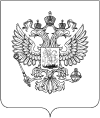 МИНИСТЕРСТВО ФИНАНСОВ РОССИЙСКОЙ ФЕДЕРАЦИИИНФОРМАЦИЯот 18 сентября 2014 г. N 14ПРИМЕРНЫЙ ДОГОВОР НА ПРОВЕДЕНИЕ АУДИТА БУХГАЛТЕРСКОЙ (ФИНАНСОВОЙ) ОТЧЕТНОСТИ ОРГАНИЗАЦИИОдобрен Советомпо аудиторской деятельности18 сентября 2014 г.,протокол N 14[указать полное наименование организации-заказчика], (именуемое в дальнейшем "Заказчик"), в лице [должность, ФИО], действующего на основании [Устава или доверенности N___ от ___], с одной стороны, и [указать полное наименование аудиторской организации], (именуемое в дальнейшем "Исполнитель"), в лице [должность, ФИО], действующего на основании [Устава или доверенности N___ от___], с другой стороны, (также совместно именуемые в дальнейшем "Стороны" или по отдельности "Сторона"), заключили настоящий договор о нижеследующем.1. Предмет договора1.1. Исполнитель обязуется провести аудит бухгалтерской (финансовой) отчетности Заказчика [и его дочерних обществ] за период [указать период проверки], подготовленной в соответствии с [российскими правилами составления бухгалтерской отчетности] [Международными стандартами финансовой отчетности], (именуемая в дальнейшем "бухгалтерская (финансовая) отчетность Заказчика"), а Заказчик обязуется оплатить эти услуги.1.2. Целью аудита является выражение мнения о достоверности бухгалтерской (финансовой) отчетности Заказчика. Исполнитель выражает свое мнение о достоверности бухгалтерской (финансовой) отчетности Заказчика во всех существенных отношениях.1.3. Аудит проводится на выборочной основе и включает изучение на основе тестирования доказательств, подтверждающих числовые значения в бухгалтерской (финансовой) отчетности Заказчика и раскрытие в ней информации о финансово-хозяйственной деятельности. Аудит включает оценку применяемых принципов и методов бухгалтерского учета, правил подготовки бухгалтерской (финансовой) отчетности, определение основных оценочных значений, сформированных Заказчиком, а также оценку общей формы представления бухгалтерской (финансовой) отчетности.1.4. Стороны признают, что в связи с применением в ходе аудита выборочных методов тестирования и другими свойственными аудиту ограничениями, наряду с ограничениями, присущими системам бухгалтерского учета и внутреннего контроля, существует неизбежный риск того, что некоторые, в том числе существенные, искажения бухгалтерской (финансовой) могут остаться необнаруженными.2. Права и обязанности Заказчика2.1. При проведении аудита бухгалтерской (финансовой) отчетности Заказчик вправе:2.1.1. требовать и получать от Исполнителя обоснования замечаний и выводов Исполнителя;2.1.2. требовать и получать информацию о членстве Исполнителя в саморегулируемой организации аудиторов;2.1.3. получить от Исполнителя аудиторское заключение в срок, установленный настоящим договором;2.1.4. во всякое время проверять ход выполняемых работ, не вмешиваясь в деятельность Исполнителя;2.1.5. осуществлять иные права, вытекающие из настоящего договора.2.2. При проведении аудита бухгалтерской (финансовой) отчетности Заказчик обязан:2.2.1. содействовать Исполнителю в своевременном и полном проведении аудита, создавать для этого соответствующие условия;2.2.2. к началу проведения аудита предоставить Исполнителю все необходимые для проведения проверки документы в полном объеме и требуемом формате, включая составленную бухгалтерскую (финансовую) отчетность Заказчика;2.2.3. по требованию Исполнителя направить Исполнителю письмо-представление, касающееся информации, представленной в бухгалтерской (финансовой) отчетности Заказчика, и об эффективности системы внутреннего контроля;2.2.4. обеспечить присутствие на время аудита лиц, ответственных за формирование документации, связанной с финансово-хозяйственной деятельностью Заказчика, для дачи необходимых пояснений по возникающим в ходе аудита вопросам;2.2.5. своевременно предоставлять необходимую информацию и документацию, в том числе по запросам Исполнителя, давать по устному или письменному запросу Исполнителя исчерпывающие разъяснения и подтверждения в устной и письменной форме, а также запрашивать необходимые для проведения аудита сведения у третьих лиц;2.2.6. обеспечивать полный доступ к документации, находящейся в распоряжении Заказчика, на хранении у Заказчика или под контролем Заказчика, а также обеспечивать доступ к персоналу, находящемуся под контролем Заказчика. Если указанная информация не находится в распоряжении Заказчика, на хранении у Заказчика или под контролем Заказчика, то Заказчик обязуется сделать все зависящее от него для обеспечения получения ее Исполнителем;2.2.7. сообщать Исполнителю любую информацию и уведомлять о любых событиях, которые могут иметь отношение к услугам, оказываемым Исполнителем по настоящему договору;2.2.8. не предпринимать каких бы то ни было действий, направленных на сужение круга вопросов, подлежащих выяснению при проведении аудита, а также на сокрытие (ограничение доступа) к информации и документации, запрашиваемых Исполнителем. Наличие в запрашиваемых Исполнителем для проведения аудита информации и документации сведений, содержащих коммерческую тайну, не может являться основанием для отказа в их предоставлении;2.2.9. обеспечить присутствие сотрудников Исполнителя при проведении инвентаризации имущества Заказчика;2.2.10. оплатить услуги Исполнителя в соответствии с пунктом 6 настоящего договора, в том числе в случае, когда аудиторское заключение не согласуется с позицией Заказчика;2.2.11. исполнять требования федеральных стандартов аудиторской деятельности (федеральных правил (стандартов) аудиторской деятельности) и иные обязанности, вытекающие из настоящего договора.2.3. Заказчик несет ответственность за подготовку и представление бухгалтерской (финансовой) отчетности в соответствии с [российскими правилами составления бухгалтерской отчетности] [Международными стандартами финансовой отчетности], в том числе за достоверность и раскрытие в ней необходимой информации, а также за систему внутреннего контроля, необходимую для составления бухгалтерской (финансовой) отчетности, не содержащей существенных искажений вследствие недобросовестных действий или ошибок. Аудит бухгалтерской (финансовой) отчетности не освобождает Заказчика от такой ответственности.2.4. Предоставляемая Заказчиком информация может содержать информацию о третьих лицах и/или персональные данные сотрудников Заказчика или иных физических лиц. Предоставляя Исполнителю указанную информацию и персональные данные, Заказчик тем самым подтверждает, что получил или получит все необходимые разрешения на их обработку Исполнителем согласно законодательству Российской Федерации.3. Права и обязанности Исполнителя3.1. При проведении аудита Исполнитель вправе:3.1.1. самостоятельно определять формы и методы проведения аудита на основе федеральных стандартов аудиторской деятельности, а также количественный и персональный состав аудиторской группы, проводящей аудит;3.1.2. исследовать в полном объеме документацию, связанную с финансово-хозяйственной деятельностью Заказчика, а также проверять фактическое наличие любого имущества, отраженного в этой документации;3.1.3. получать у должностных лиц Заказчика разъяснения и подтверждения в устной и письменной форме по возникшим в ходе аудита вопросам;3.1.4. отказаться от проведения аудита или от выражения своего мнения о достоверности бухгалтерской (финансовой) отчетности Заказчика в аудиторском заключении в случаях непредоставления Заказчиком всей необходимой документации или выявления в ходе аудита обстоятельств, оказывающих либо способных оказать существенное влияние на мнение Исполнителя о достоверности бухгалтерской (финансовой) отчетности Заказчика;3.1.5. страховать ответственность за нарушение настоящего договора и (или) ответственность за причинение вреда имуществу других лиц в результате осуществления аудиторской деятельности;3.1.6. осуществлять иные права, вытекающие из настоящего договора.3.2. При проведении аудита Исполнитель обязан:3.2.1. предоставлять по требованию Заказчика обоснования замечаний и выводов Исполнителя;3.2.2. предоставлять по требованию Заказчика информацию о своем членстве в саморегулируемой организации аудиторов;3.2.3. передать в срок, установленный настоящим договором, аудиторское заключение Заказчику;3.2.4. обеспечивать хранение документов (копий документов), получаемых и составляемых в ходе проведения аудита, в течение не менее пяти лет после года, в котором они были получены и (или) составлены;3.2.5. провести аудит в соответствии с требованиями Федерального закона от 30 декабря 2008 г. N 307-ФЗ "Об аудиторской деятельности", федеральных стандартов аудиторской деятельности (федеральных правил (стандартов) аудиторской деятельности), правил независимости аудиторов и аудиторских организаций, кодекса профессиональной этики аудиторов;3.2.6. соблюдать применимые этические нормы, а также планировать и проводить аудит таким образом, чтобы получить достаточную уверенность в том, что бухгалтерская (финансовая) отчетность Заказчика не содержит существенных искажений;3.2.7. своевременно сообщать Заказчику в письменной форме обо всех существенных недостатках внутреннего контроля, замеченных в ходе аудита. Существенным недостатком внутреннего контроля является недостаток или комбинация недостатков в системе внутреннего контроля, которые, согласно профессиональному суждению Исполнителя, являются достаточно важными и заслуживают внимания Заказчика;3.2.8. направить Заказчику специальные запросы относительно информации, представленной в бухгалтерской (финансовой) отчетности Заказчика, и об эффективности системы внутреннего контроля, а также получить письмо-представление от Заказчика, касающееся этих вопросов;3.2.9. соблюдать требования об обеспечении конфиденциальности информации, составляющей аудиторскую тайну, в соответствии с пунктом 8 настоящего договора;3.2.10. исполнять иные обязанности, вытекающие из настоящего договора.3.3. Аудит должен включать аудиторские процедуры, направленные на получение аудиторских доказательств, подтверждающих числовые показатели в бухгалтерской (финансовой) отчетности Заказчика и раскрытие в ней информации. Выбор аудиторских процедур является предметом суждения Исполнителя, которое должно основываться на оценке риска существенных искажений, допущенных вследствие недобросовестных действий или ошибок. В процессе оценки данного риска Исполнитель обязан рассмотреть систему внутреннего контроля, обеспечивающую составление и достоверность бухгалтерской (финансовой) отчетности Заказчика, с целью выбора соответствующих аудиторских процедур, но не с целью выражения мнения об эффективности внутреннего контроля. 3.4. Аудит должен включать оценку надлежащего характера применяемой Заказчиком учетной политики и обоснованности сформированных оценочных показателей, а также оценку представления бухгалтерской (финансовой) отчетности Заказчика в целом.4. Аудиторское заключение4.1. По результатам проведенного аудита Исполнитель предоставляет Заказчику аудиторское заключение, содержащее мнение о достоверности бухгалтерской (финансовой) отчетности Заказчика. Исполнитель не принимает на себя обязательство предоставить аудиторское заключение с немодифицированным мнением.4.2. Аудиторское заключение с прилагаемой бухгалтерской (финансовой) отчетностью Заказчика на бумажном носителе предоставляется Исполнителем Заказчику в количестве [х] оригинальных экземпляров.4.3. Аудиторское заключение с прилагаемой бухгалтерской (финансовой) отчетностью Заказчика в электронном виде предоставляется Исполнителем Заказчику в формате единого электронного файла, в который Заказчик не имеет права вносить какие-либо изменения, будь то по форме или по содержанию, и который будет считаться приемлемым и надлежащим для последующего опубликования его в электронной форме, например, на веб-сайте Заказчика, или распространения его, например, среди акционеров (участников) с использованием электронных средств передачи информации, таких как электронная почта.4.4. В случаях публикации или распространения в электронной форме аудиторского заключения с прилагаемой бухгалтерской (финансовой) отчетностью, указанных в пункте 4.3 настоящего договора, Заказчик несет ответственность за то, чтобы аудиторское заключение с прилагаемой бухгалтерской (финансовой) отчетностью Заказчика было представлено надлежащим образом. Заказчик обязуется при этом обеспечить, чтобы формат размещения на его веб-сайте финансовой информации позволял четко отделить проаудированную бухгалтерскую (финансовую) отчетность от прочей информации и не допускал неоднозначного толкования или ввода в заблуждение ее пользователей.5. Сроки оказания услуг5.1. Срок проведения аудита - [укажите срок], при условии, что Исполнителю будет своевременно и в требуемой форме представляться вся необходимая информация и документация и доступ к персоналу Заказчика.5.2. Аудит начинается при условии подготовки Заказчиком необходимых документов в соответствии с п. 2.2.2. настоящего договора.5.3. Окончание предоставления услуг по настоящему договору оформляется двусторонним Актом об оказании услуг, который подписывается полномочными представителями обеих Сторон. Услуги считаются оказанными Заказчику на дату подписания обеими Сторонами Акта об оказании услуг. Если Заказчик не подпишет Акт об оказании услуг в течение [5] [иного разумного количества дней] рабочих дней с момента его получения или не представит в указанный срок обоснованных письменных возражений, услуги считаются оказанными Исполнителем в полном объеме в соответствии с условиями настоящего договора.6. Стоимость услуг и порядок расчетов6.1. Стоимость услуг по настоящему договору составляет [указать стоимость] руб., в том числе НДС в размере [указать] руб. [НДС не облагается в соответствии с гл. 26.2. НК РФ], и уплачивается Исполнителю в следующем порядке: [указывается порядок расчетов].6.2. Указанная стоимость услуг включает [не включает]: [указать расходы, связанные с оказанием услуг].[В случаях участия дочерних обществ следует обратить внимание на необходимость распределения стоимости услуг между головной компанией и дочерними обществами.] [Стоимость услуг, указанная в п. 6.1, включает стоимость услуг, оказываемых Заказчику и каждому его дочернему обществу и распределяется между ними следующим образом:6.3. Оплата стоимости услуг Исполнителя осуществляется в российских рублях на расчетный счет Исполнителя.6.4. Обязанность Заказчика по оплате услуг считается исполненной в момент [зачисления денежных средств на расчетный счет Исполнителя] [списания денежных средств с расчетного счета Заказчика.].7. Ответственность Сторон7.1. За неисполнение или ненадлежащее исполнение обязательств по настоящему договору Стороны несут ответственность в соответствии с законодательством Российской Федерации.7.2. В случае нарушения сроков оказания услуг по вине Исполнителя последний обязан в течение [10] рабочих дней с даты предъявления соответствующего письменного требования Заказчика уплатить Заказчику неустойку в размере 0,1% (ноль целых одна десятая процента) от стоимости услуг за каждый день просрочки.7.3. В случае нарушения Заказчиком сроков оплаты услуг, предусмотренных настоящим договором, Заказчик обязан уплатить Исполнителю неустойку в размере 0,1 % (ноль целых одна десятая процента) от стоимости услуг за каждый день просрочки.7.4. Исполнитель несет ответственность за качество проведенного аудита и обоснованность выводов аудиторского заключения в соответствии с п. 3.2.5 настоящего договора.7.5. Ответственность Исполнителя перед Заказчиком в отношении любого реального ущерба, возникшего у Заказчика в результате или как следствие оказываемых Исполнителем услуг согласно настоящему договору, ограничивается суммой вознаграждения, полученной Исполнителем за оказанные по настоящему договору услуги, исключая случаи, когда указанный реальный ущерб возник в результате или как следствие недобросовестных действий Исполнителя или преднамеренного нарушения Исполнителем своих обязательств по настоящему договору. Исполнитель не обязан возмещать Заказчику упущенную выгоду или косвенные убытки.7.6. Исполнитель не несет какую-либо ответственность в случаях предъявления налоговым органом претензий к Заказчику. Акт налогового органа не может являться достаточным доказательством ненадлежащего исполнения Исполнителем обязательств по настоящему договору. Исполнитель не несет ответственность за необнаружение искажений бухгалтерской (финансовой) отчетности в случае, если это не могло повлиять на мнение Исполнителя относительно достоверности бухгалтерской (финансовой) отчетности в целом.7.7. Исполнитель освобождается от ответственности, если она вызвана или явилась следствием представления Заказчиком и/или третьими лицами Исполнителю неверной или вводящей в заблуждение информации.7.8. Исполнитель не несет ответственность за нарушение сроков оказания услуг по настоящему договору вследствие неисполнения и/или ненадлежащего исполнения Заказчиком обязательств в соответствии с п. 5.2. настоящего договора.[7.9. Ответственность Исполнителя за нарушение настоящего договора и (или) ответственность за причинение вреда имуществу других лиц в результате осуществления аудиторской деятельности застрахована в [указать наименование организации] [полис N от [день месяц год].8. Конфиденциальность8.1. Исполнитель обязан соблюдать требования об обеспечении конфиденциальности информации, составляющей аудиторскую тайну, согласно требованиям Федерального закона от 30 декабря 2008 г. N 307-ФЗ "Об аудиторской деятельности", в том числе после завершения аудита. За несоблюдение конфиденциальности коммерческой информации Заказчика Исполнитель несет ответственность в соответствии с законодательством Российской Федерации.8.2. Ни одна из Сторон по настоящему договору не может без предварительного письменного согласия другой Стороны разглашать третьим лицам и/или опубликовывать и/или допускать опубликование информации, которая была предоставлена одной из Сторон в связи с оказанием услуг по настоящему договору, либо стала известна одной из Сторон в силу исполнения обязательств по настоящему договору, либо была правомерно создана одной из Сторон в силу исполнения обязательств по настоящему договору. Для целей настоящего пункта под информацией понимается информация о Сторонах и условиях настоящего договора, о формах и методах выполнения Сторонами своих обязательств по настоящему договору, об отношениях Сторон в ходе выполнения обязательств по настоящему договору, а также информация о состоянии финансово-хозяйственной деятельности или имущества любой из Сторон.8.3. Принятые Заказчиком и Исполнителем обязательства по соблюдению конфиденциальности или неиспользованию информации, полученной в ходе оказания услуг по настоящему договору, не распространяются на общедоступную информацию или информацию, которая становится известна третьим сторонам не по вине Стороны, получившей соответствующую информацию.8.4. В случае если Исполнитель входит в сеть аудиторских организаций, Исполнитель имеет право с согласия Заказчика раскрывать представителям (руководителям, должностным лицам, сотрудникам, агентам и контролируемым лицам) другой аудиторской организации, входящей в одну сеть с Исполнителем, информацию, полученную в ходе оказания услуг по настоящему договору, но только в той мере, в какой это необходимо для оказания услуг по настоящему договору, для проведения проверки качества выполнения аудиторского задания, контроля соответствия нормативно-правовым и внутренним требованиям, соблюдения требований к бухгалтерской (финансовой) отчетности, координирования процедур принятия решения о сотрудничестве с Заказчиком и/или выполнении аудиторского задания, проведения проверок на предмет соблюдения требований независимости и на предмет наличия конфликтов интересов. За исключением рабочей документации по аудиту, базовые сведения об аудиторском задании и Заказчике, такие как наименование организации Заказчика, контактная информация, финансовые данные по оказываемым аудиторским услугам, может передаваться Исполнителем для обработки в информационный центр, находящийся под контролем и управлением другой аудиторской организации, входящей в одну сеть с Исполнителем, или организации, занимающейся услугами в области информационных технологий, привлеченной указанной аудиторской организацией, входящей в одну сеть с Исполнителем. Раскрытие или передача информации, указанной в настоящем пункте, может осуществляться только при условии обеспечения Исполнителем выполнения принимающими указанную информацию лицами и/или организациями тех же обязательств соблюдения конфиденциальности информации, которые применимы к Исполнителю согласно настоящему договору.8.5. Обязательства по обеспечению конфиденциальности информации, предусмотренные настоящим договором, не распространяются на предоставление информации государственным органам и саморегулируемым организациям аудиторов в случаях, предусмотренных законодательством Российской Федерации.8.6. Исполнитель имеет право снимать копии с документации Заказчика, когда это необходимо для оказания услуг, и сохранять у себя копии, разумно необходимые для подтверждения факта выполнения работ и/или обоснования сделанных выводов, либо в случаях, предусмотренных применимыми профессиональными стандартами и инструкциями.9. Расторжение и прекращение договора9.1. Настоящий договор может быть расторгнут:9.1.1. по соглашению Сторон с предварительным уведомлением в письменной форме за 30 календарных дней до предполагаемой даты прекращения договора;9.1.2. в судебном порядке по требованию одной из Сторон при существенном нарушении настоящего договора другой Стороной и в иных случаях, предусмотренных Гражданским кодексом Российской Федерации.9.2. Заказчик вправе отказаться от исполнения настоящего договора при условии оплаты исполнителю фактически понесенных им расходов.9.3. Исполнитель вправе отказаться от исполнения обязательств по настоящему договору при условии полного возмещения Заказчику убытков.9.4. В случае расторжения настоящего договора Исполнитель обязан вернуть предоставленные для исполнения настоящего договора документы.10. Третьи лица10.1. Настоящий договор не создает и не ведет к возникновению, равно как и не имеет цели создать или привести к возникновению, каких-либо прав у третьих лиц.10.2. Услуги, оказываемые Исполнителем, предназначены исключительно для Заказчика и не предназначены для использования в интересах третьей стороны. Ни одна из Сторон настоящего договора не вправе передавать или каким-либо иным образом уступать свои права по настоящему договору третьим лицам без письменного согласия на это второй Стороны договора.10.3. Исполнитель вправе привлекать субподрядчиков для оказания содействия Исполнителю при оказании услуг. В случае если указанные субподрядчики не являются аудиторскими организациями, входящими в одну сеть с Исполнителем, то прежде чем обращаться к их услугам, Исполнитель должен получить письменное согласие Заказчика, при этом Заказчик не должен без веских оснований отказывать Исполнителю в выдаче такого согласия или задерживать его выдачу. В случае привлечения субподрядчиков в соответствии с условиями настоящего пункта их работа будет считаться частью услуг, за которую Исполнитель несет ответственность для любых целей по условиям настоящего договора.11. Обстоятельства, не зависящие от воли Сторон11.1. Сторона, не исполнившая или ненадлежащим образом исполнившая обязательства по настоящему договору, не несет ответственности, если докажет, что надлежащее исполнение оказалось невозможным вследствие возникновения обстоятельств непреодолимой силы (форс-мажор).11.2. Под обстоятельствами непреодолимой силы (форс-мажор) подразумеваются: войны, наводнения, пожары, землетрясения и прочие стихийные бедствия, забастовки, изменения действующего законодательства или любые другие обстоятельства, на которые затронутая ими Сторона не может реально воздействовать и которые она не могла разумно предвидеть, и при этом они не позволяют исполнить обязательства по настоящему договору, и возникновение которых не явилось прямым или косвенным результатом действия или бездействия одной из Сторон.11.3. Сторона, не исполняющая обязательства по настоящему договору в силу возникновения обстоятельств непреодолимой силы, обязана в течение 5 рабочих дней с момента наступления подобных обстоятельств, проинформировать об этом другую Сторону в письменной форме. Такая информация должна содержать данные о характере обстоятельств непреодолимой силы, а также, по возможности, оценку их влияния на исполнение и возможный срок исполнения обязательств.11.4. По прекращении действия указанных обстоятельств потерпевшая Сторона должна незамедлительно направить письменное уведомление об этом другой Стороне с указанием срока, в который предполагается исполнить обязательства по настоящему договору.11.5. В случае возникновения обстоятельств непреодолимой силы срок исполнения обязательств по настоящему договору продлевается на срок действия обстоятельств непреодолимой силы и их последствий.11.6. В том случае, если обстоятельства непреодолимой силы препятствуют одной из Сторон выполнить ее обязательства в течение срока, превышающего 3 месяца, или если после их наступления выяснится, что они будут длиться более 3 месяцев, любая из Сторон может направить другой Стороне уведомление с предложением о проведении переговоров с целью определения взаимоприемлемых условий выполнения обязательств по настоящему договору или прекращения его действия.12. Прочие положения12.1. Заказчик обязуется не ссылаться на Исполнителя ни в каких материалах, кроме бухгалтерской (финансовой) отчетности Заказчика (аудит которой провел Исполнитель), без предварительного письменного согласия Исполнителя.12.2. Окончательным вариантом проаудированной Исполнителем бухгалтерской (финансовой) отчетности будет та бухгалтерская (финансовая) отчетность, к которой относится аудиторское заключение Исполнителя с оригиналом собственноручной подписи уполномоченного представителя Исполнителя, и Исполнитель не будет нести ответственности или обязательств за ошибки или неточности, которые могут возникнуть при воспроизведении указанной бухгалтерской (финансовой) отчетности в любой форме или на любом носителе.12.3. Заказчик имеет право опубликовать и/или распространить документ, который может включать, помимо проаудированной Исполнителем бухгалтерской (финансовой) отчетности Заказчика и выданного по ней аудиторского заключения, прочую информацию, например, отчет руководства или Совета Директоров, финансовый обзор или финансовые показатели, данные о занятости, планируемые капитальные расходы, аналитические коэффициенты, имена должностных лиц, выборочные квартальные данные и другую информацию. Заказчик обязуется не опубликовывать и не распространять указанный документ, включающий проаудированную Исполнителем бухгалтерскую (финансовую) отчетность Заказчика и выданное по ней аудиторское заключение, без предварительного письменного согласия Исполнителя, а Исполнитель обязуется исключить необоснованные задержки или необоснованный отказ от предоставления такого согласия. Исполнитель имеет право не давать своего согласия на опубликование и/или распространение в том случае, если проаудированная Исполнителем бухгалтерская (финансовая) отчетность Заказчика и выданное по ней аудиторское заключение будут публиковаться или распространяться ненадлежащим образом, или если прочая информация в указанном документе Заказчика, по результатам ознакомления с ней Исполнителем, будет содержать существенные несоответствия с проаудированной Исполнителем бухгалтерской (финансовой) отчетностью Заказчика или существенные искажения фактов.13. Уведомления13.1. Все уведомления в отношении настоящего договора, в том числе связанные с его изменением или расторжением, должны направляться в письменной форме. Любое уведомление, направляемое одной из Сторон другой Стороне, имеет юридическую силу только в том случае, если оно направлено по адресу, указанному в договоре. Уведомление может быть вручено лично или направлено заказным письмом и будет считаться полученным:13.1.1. при вручении лично - на дату вручения;13.1.2. при отправке заказным письмом - на дату, указанную в квитанции, подтверждающей доставку соответствующего почтового отправления организацией связи.13.2. Стороны вправе осуществлять обмен информацией и документами, вести рабочую переписку по вопросам, связанным с исполнением настоящего договора, направлять результаты услуг, акты об оказании услуг и иные документы, касающиеся настоящего договора, с помощью корпоративных средств электронной и телефонной связи. Стороны обязуются отправлять электронные сообщения только путем использования принадлежащих им корпоративных доменов.14. Применимое право и порядок разрешения споров14.1 Настоящий договор подлежит толкованию, исполнению и регулированию в соответствии с законодательством Российской Федерации.14.2. Споры, возникающие при исполнении настоящего договора, разрешаются путем переговоров, а при невозможности достичь соглашения в течение [1] месяца с момента получения одной из Сторон предложения другой Стороны об урегулировании спора - в судебном порядке по месту нахождения ответчика.15. Заключительные положения15.1. Настоящий договор определяет полное соглашение и понимание между Сторонами настоящего договора относительно предоставляемых услуг. Любые изменения, дополнения или корректировки отношений Сторон по настоящему договору должны быть совершены только в письменной форме, подписаны уполномоченным представителем каждой из Сторон и будут иметь силу лишь при наличии в них прямой ссылки на настоящий договор.15.2. Настоящий договор заменяет собой все предыдущие договоренности и соглашения между Сторонами, касающиеся их взаимоотношений в связи с настоящим договором (любые такие предыдущие договоренности и соглашения перестают быть действительными и теряют силу).15.3. По соглашению Сторон Исполнитель может оказывать дополнительные услуги, связанные с предметом настоящего договора. Такое соглашение должно быть оформлено либо в виде отдельного договора либо в виде дополнительного соглашения к настоящему договору, которое должно содержать перечень дополнительных услуг, порядок, сроки их оказания и размер вознаграждения за оказание дополнительных услуг.15.4. В случае изменения реквизитов какой-либо из Сторон настоящего договора, она обязана уведомить вторую Сторону об этих изменениях в трехдневный срок.15.5. Во всем, что не урегулировано настоящим договором, стороны руководствуются действующим законодательством Российской Федерации.15.6. Настоящий договор заключен в двух экземплярах, имеющих равную юридическую силу, по одному для каждой Стороны.Реквизиты и подписи сторонг. [...] "___" _________ 201___ г.Заказчик ххх руб. Наименование дочернего общества 1 ххх руб. Наименование дочернего общества 2 ххх руб. Наименование дочернего общества X ххх руб. Реквизиты и подписи сторон Реквизиты и подписи сторон Заказчик: [наименование организации] Исполнитель: [наименование организации] Адрес местонахождения: Адрес местонахождения: Почтовый адрес: Почтовый адрес: ИНН/КПП ИНН/КПП ОГРН ОГРН Тел., факс Тел., факс E-mail E-mail р/сч р/сч в в к/сч к/сч БИК БИК Должность Должность ________________________/Ф.И.О./ ____________________________/Ф.И.О./ 